06.04.SOWY  poniedziałek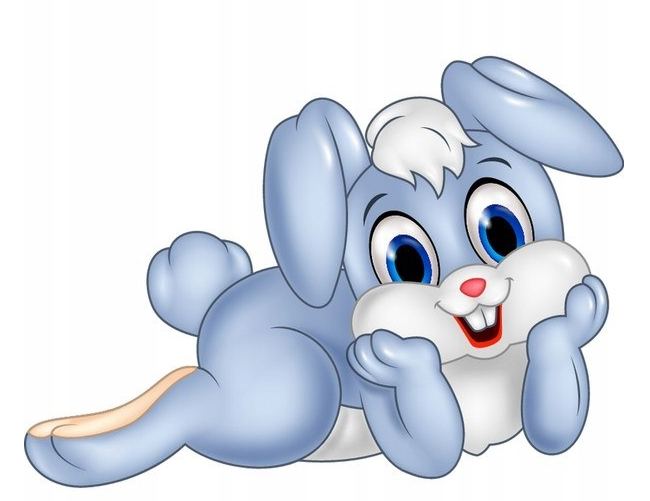 WIELKANOCTemat dzienny – Przygotowania do świątI „Powitanka” – https://www.youtube.com/watch?v=QB-QVbt57T8&list=PLeAXf0wm-GUndYcvZ5Y3DkL93-n4m-0IxRaz, dwa, trzy, cztery dzisiaj się pogimnastykujemy.„Poranek na wsi” – leżenie na brzuchu z rękami pod głową, na klaśnięcie rodzica  rozprostowanie rąk i uniesienie ich wraz z nogami nad podłogę.„Koty się budzą” – klęk podparty (tak, jakby kotek siedział na tylnych łapkach) dolny odcinek kręgosłupa „wpychamy” mocno w podłogę, aby stał się w tym miejscu wklęsły. Głowę podnosimy. Na hasło  rodzica „koci grzbiet” górny odcinek kręgosłupy „wypychamy” w górę tak, aby powstał swego rodzaju garb, głowę chowamy między ramionami. „Koniki” – bieg po obwodzie koła (uderzanie piętami o pośladki). Możemy 
w tej zabawie kląskać lub prychać. „Sadzimy w polu” – pozycja stojąca w rozkroku, skłon do prawej nogi, wyprost, skłon do lewej nogi, wyprost. Powtórzenie kilka razy. „Króliki skaczą” – przeskakiwanie z prawej strony na lewą i z powrotem. „Idą kaczki” – marsz na ugiętych nogach. „Idą krowy” – marsz na czworaka. Zabawa wyciszająca „Kapturek myśliciela” – rodzic prosi dziecko, by skleiło swoje paluszki i zrobiło kapturek. Podczas wykonywania tego ćwiczenia dzieci mają zadanie skupić się na swoich palcach. Rodzice również mogą włączyć się to tej zabawy.II„Tyle samo, mniej czy więcej wody” – Do tej zabawy przygotowujemy różne naczynia np. kubek, słoik, plastikowa butelka z nakrętką, lejek.Na początku dzielimy nazw każdego przedmiotu na sylaby i na głoski.ku – bek                k – u – b – e - ksło – ik                  s – ł – o – i – kbu – tel – ka          b – u – t – e – l – k – ale – jek                  l – e – j – e – k „Przygotowania do świąt” – dziecko ruchem pokazuje mamie jak pomaga 
w przygotowaniach do świąt a rodzic ma zadanie zgadnąć np.,: odkurzanie, pieczenie, mycie okien, ścieranie kurzu, trzepanie dywanów itp. „Bajeczka wielkanocna” – podczas słuchania utworu czytanego przez rodzica dzieci mają za zadanie zapamiętać, kogo budziło słońce i w jakiej kolejności. Odpowiedź możecie narysować na kartce. „Bajeczka wielkanocna” Agnieszka Galica       Wiosenne słońce tak długo łaskotało promykami gałązki wierzby, aż zaspane wierzbowe Kotki zaczęły wychylać się z pączków.     − Jeszcze chwilkę – mruczały wierzbowe Kotki – daj nam jeszcze pospać, dlaczego musimy wstawać?      A słońce suszyło im futerka, czesało grzywki i mówiło:     − Tak to już jest, że wy musicie być pierwsze, bo za parę dni Wielkanoc, a ja mam jeszcze tyle roboty.      Gdy na gałęziach siedziało już całe stadko puszystych Kotków, Słońce powędrowało dalej. Postukało złotym palcem w skorupkę jajka – puk-puk i przygrzewało mocno.     − Stuk-stuk – zastukało coś w środku jajka i po chwili z pękniętej skorupki wygramolił się malutki, żółty Kurczaczek. Słońce wysuszyło mu piórka, na głowie uczesało mały czubek i przewiązało czerwoną kokardką.      − Najwyższy czas – powiedziało – to dopiero byłoby wstyd, gdyby Kurczątko nie zdążyło na Wielkanoc.      Teraz Słońce zaczęło rozglądać się dookoła po łące, przeczesywało promykami świeżą trawę, aż w bruździe pod lasem znalazło śpiącego Zajączka. Złapało go za uszy i wyciągnęło na łąkę.    − Już czas, Wielkanoc za pasem – odpowiedziało Słońce – a co to by były za święta bez wielkanocnego Zajączka? Popilnuj Kurczaczka, jest jeszcze bardzo malutki, a ja pójdę obudzić jeszcze kogoś.     − Kogo? Kogo? – dopytywał się Zajączek, kicając po łące.     − Kogo? Kogo? – popiskiwało Kurczątko, starając się nie zgubić w trawie.     − Kogo? Kogo? – szumiały rozbudzone wierzbowe Kotki.      A Słońce wędrowało po niebie i rozglądało się dokoła, aż zanurzyło złote ręce w stogu siana i zaczęło z kimś rozmawiać.      − Wstawaj śpioszku – mówiło – baś, baś, już czas, baś, baś.      A to „coś” odpowiedziało mu głosem dzwoneczka : dzeń-dzeń, dzeń-dzeń.          Zajączek z Kurczątkiem wyciągali z ciekawości szyje, a wierzbowe Kotki pierwsze zobaczyły, że to „coś” ma śliczny biały kożuszek i jest bardzo małe.      Co to? Co to? – pytał Zajączek.      − Dlaczego tak dzwoni? – piszczał Kurczaczek.      I wtedy Słońce przyprowadziło do nich małego Baranka ze złotym dzwonkiem 
na szyi.      − To już święta, święta, święta – szumiały wierzbowe Kotki, a Słońce głaskało wszystkich promykami, nucąc taką piosenkę:       W Wielkanocny poranek       Dzwoni dzwonkiem Baranek,       A Kurczątko z Zającem       Podskakują na łące.       Wielkanocne Kotki,       Robiąc miny słodkie,       Już wyjrzały z pączka,       Siedzą na gałązkach.       Kiedy będzie Wielkanoc       Wierzbę pytają. Pytania do opowiadania:- Kogo najpierw obudziło słońce? - Kto był drugi? Kto – trzeci? - Dlaczego słońce budziło bazie, kurczaczka, zajączka i baranka? - Jakie święta zbliżają się do nas wielkimi krokami? - Jak przygotowujemy się  do świąt Wielkanocnych? - Jakie dziecko zna tradycje świąt Wielkanocnych? „Symbole Wielkiej Nocy” – zabawa z literami (klaser) Rodzic podaje wyrazy a zadaniem dziecka jest wyciągnąć literę , która jest na początku podanego wyrazu. piłka, igła, stół, aparat, noga, koło, ananas    (hasło: pisanka). 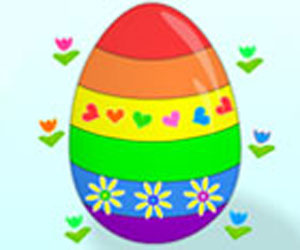 balon, album, rak, ananas, narty, ekran, koza       (hasło: baranek). 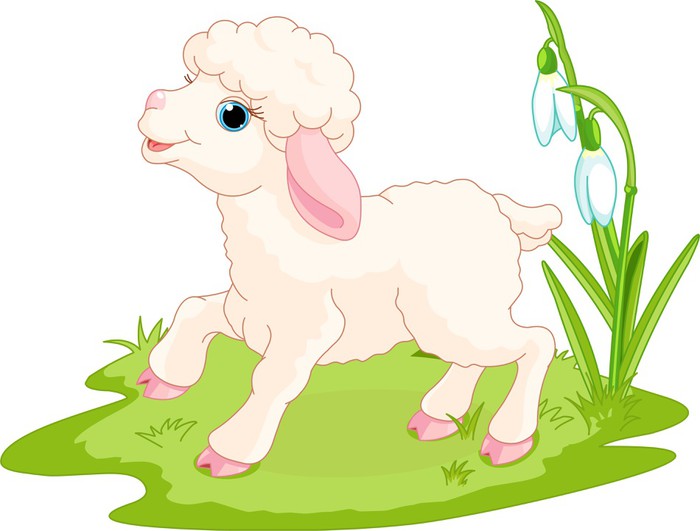 pasek, arbuz, lalka, emu, maki, kotek, agrafka     (hasło: palemka). 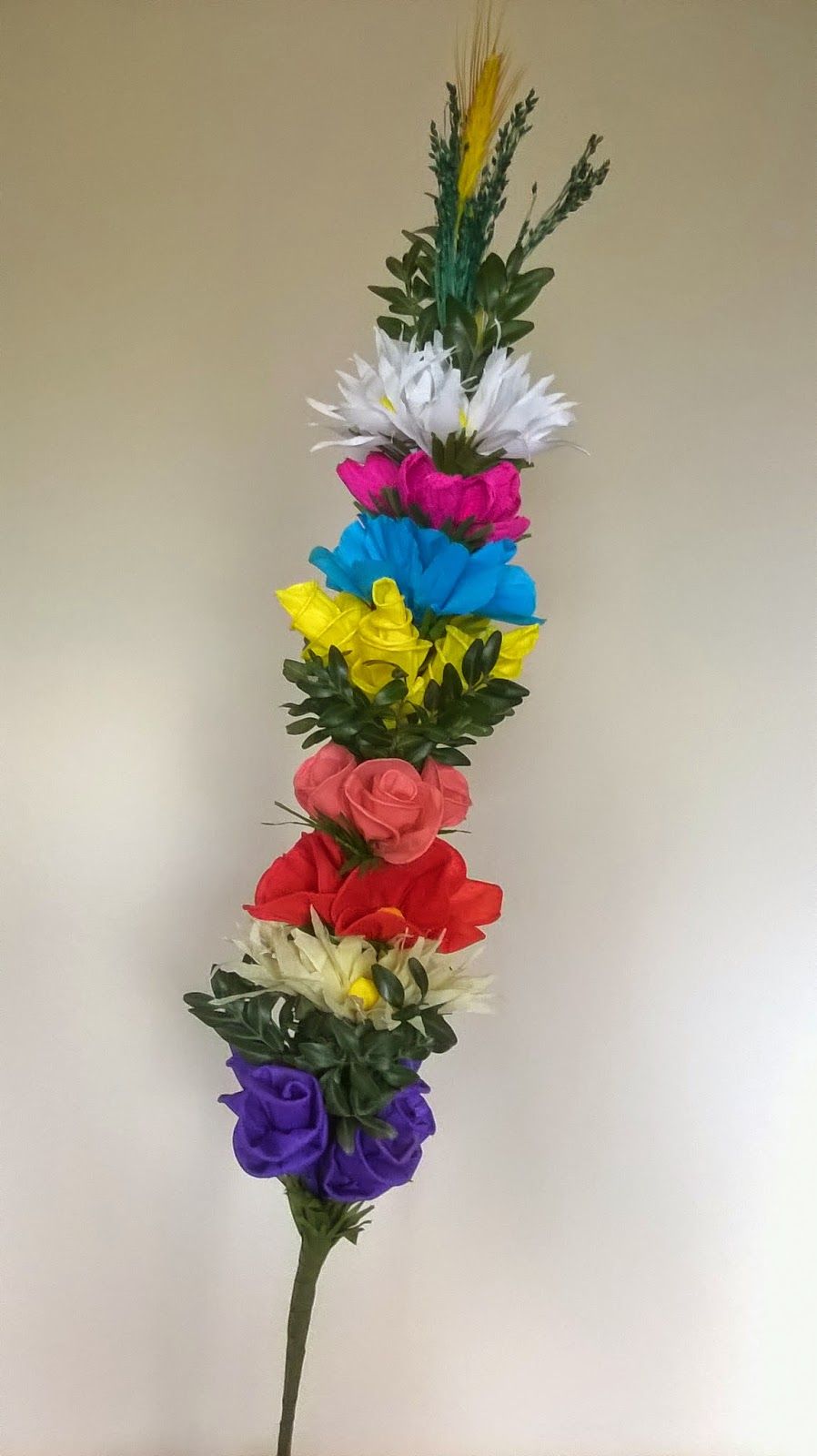  Praca w ćwiczeniach cz. 3 str.40a – dorysowywanie brakujących części palmy 
i pisanki. Praca w ćwiczeniach cz.3.40b – przeliczanie sylab w zdaniach, zapisywanie ich liczby, przeliczanie bazi, rysowanie „po tyle samo”. III Zabawa relaksacyjna przy muzyce https://www.youtube.com/watch?v=hlWiI4xVXKYSłuchanie piosenki „Świta tuż, tuż”  https://www.youtube.com/watch?v=pNoD_565U08„Wielkanocny zajączek” – wykonanie trójwymiarowej pracy z pasków papierów https://www.youtube.com/watch?v=1mb0WpZz2mkZadania dodatkowe dla chętnych dzieci: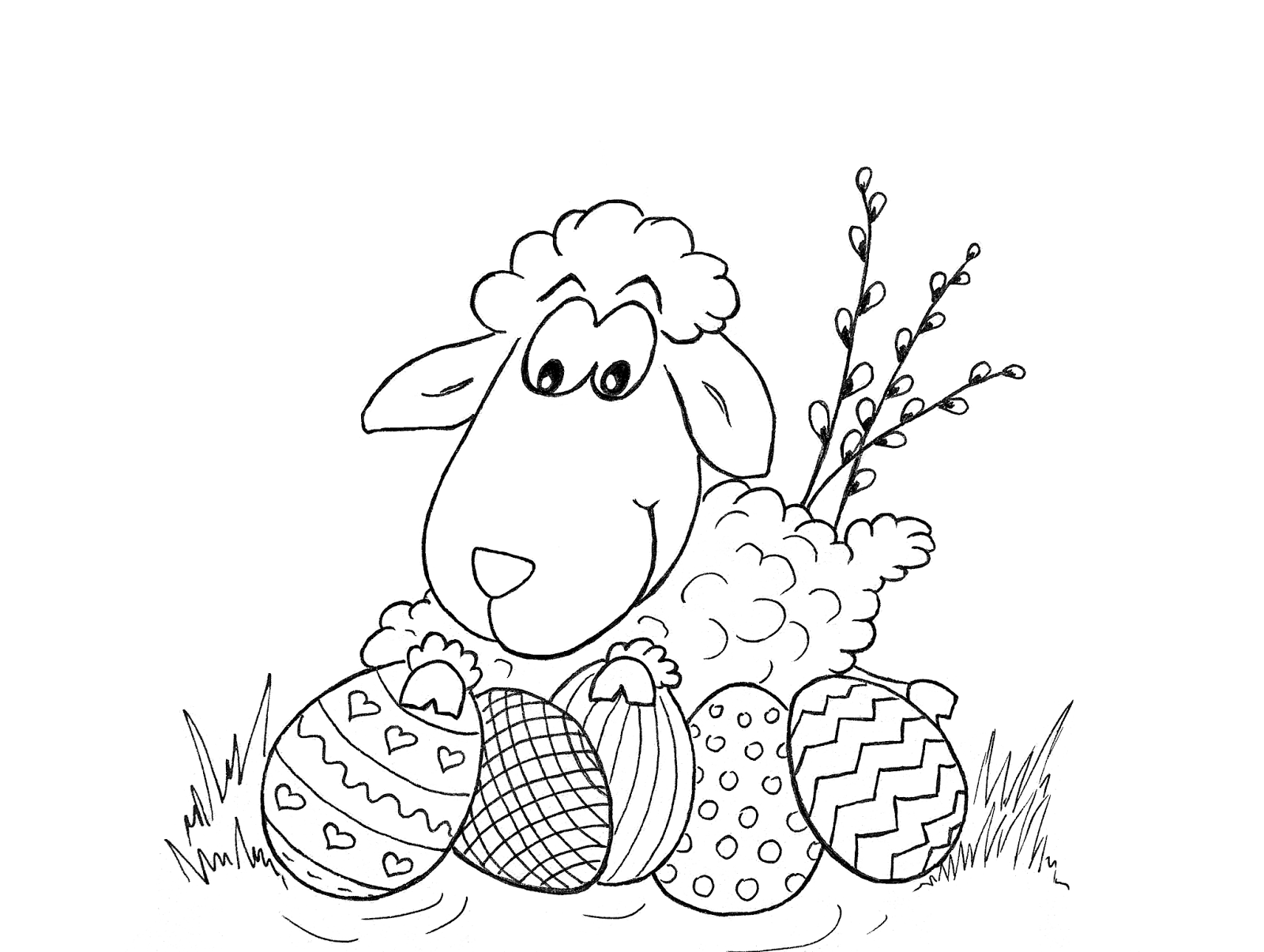 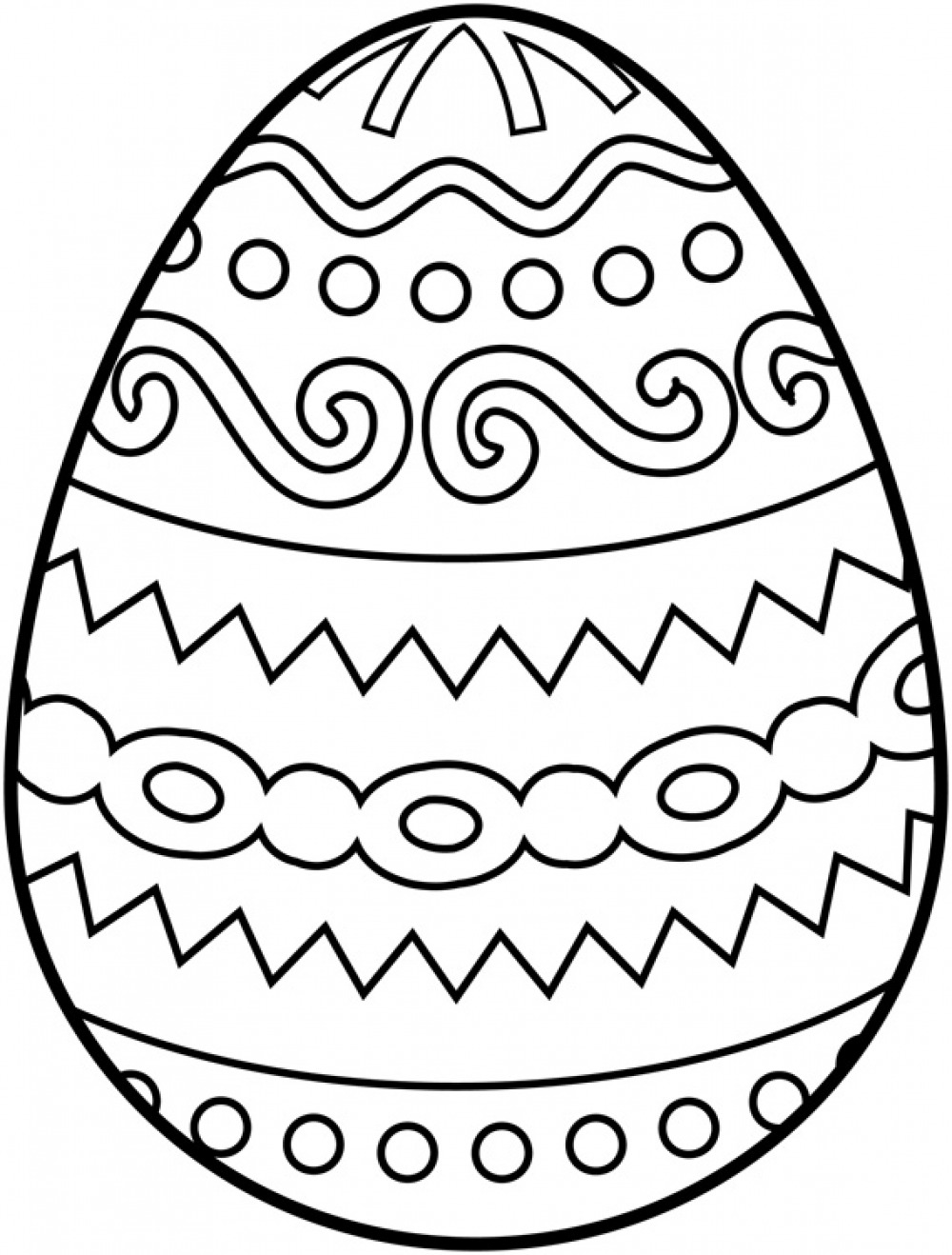 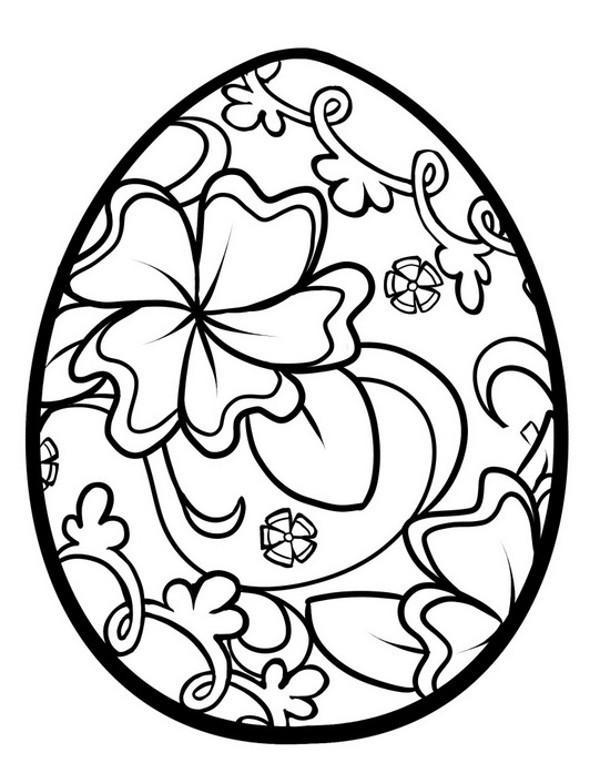 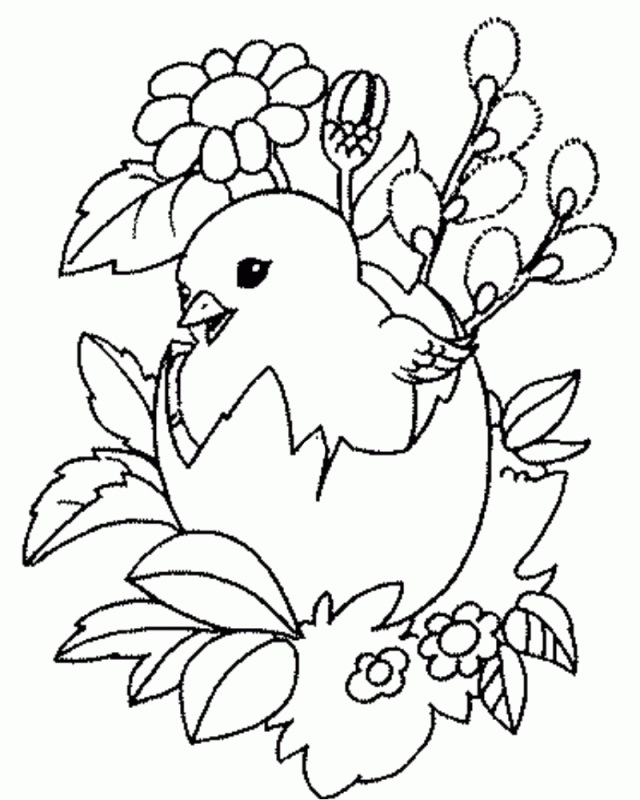 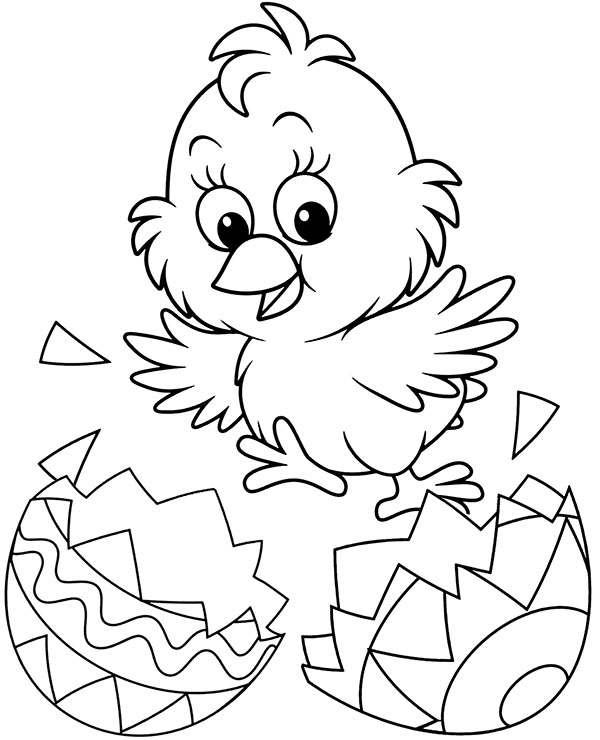 